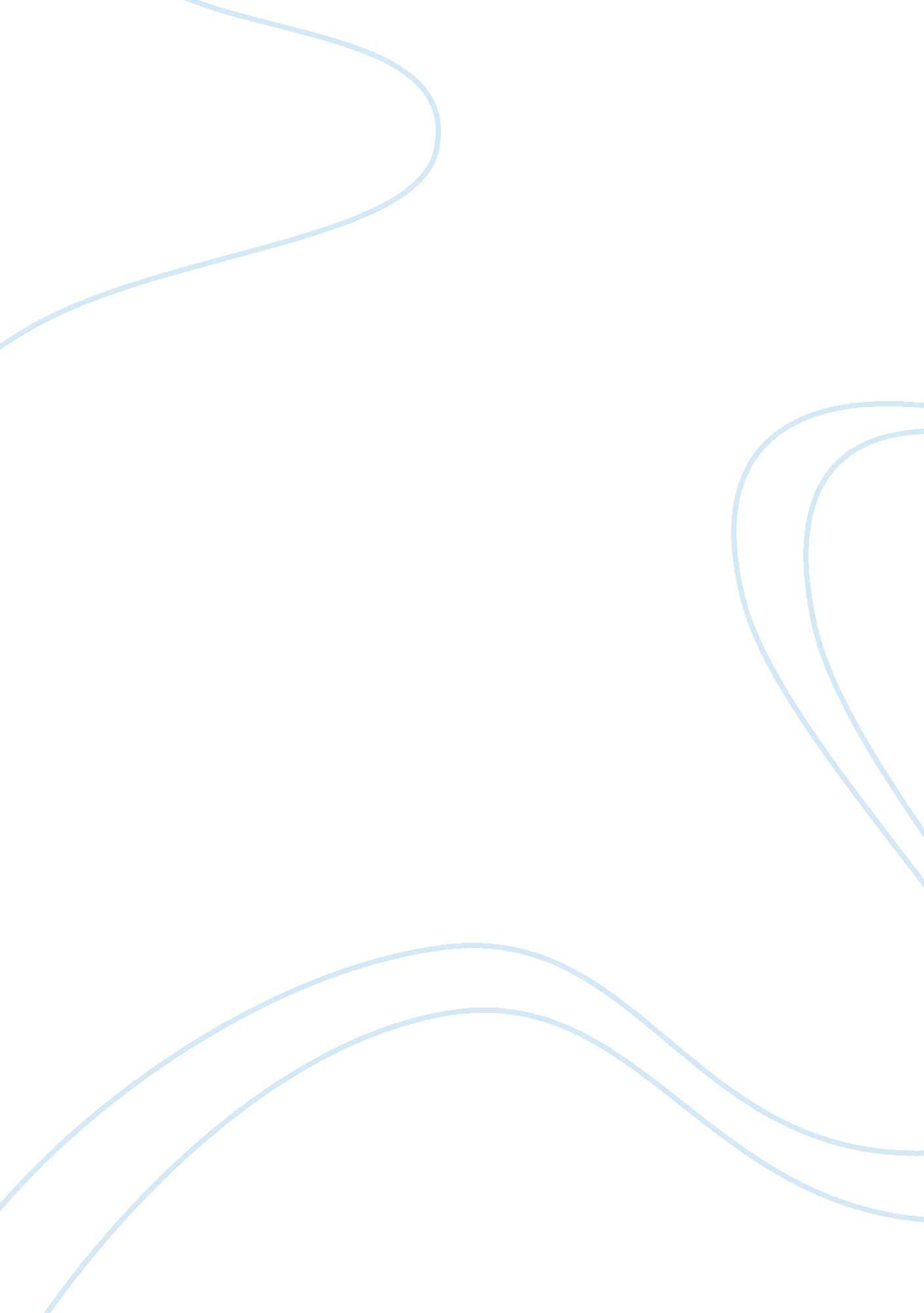 Pig latin ( conversations)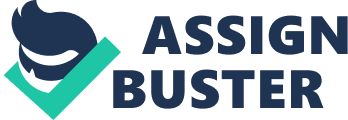 " i-hay, ow-hay are-yay ou-yay?"" Hi, how are you?"" ood-gay" or " ad-bay"" good" or " bad" ONPIG LATIN ( CONVERSATIONS) SPECIFICALLY FOR YOUFOR ONLY$13. 90/PAGEOrder Now" ow-hay about-yay ou-yay?"" How about you?"" e-way oing-gay o-tay e-tha all-may."" we are going to the mall."" o-day ou-yay ant-way o-tay ome-cay?"" do you want to come?"" es-yay" or " o-nay"" yes" or " no"" ets-lay o-gay et-gay ce-iay ream-cay ow-nay."" lets go get ice cream now."" ok-yay" or " o-nay"" ok" or " no"" at-whay avor-flay o-day ant-way?"" what flavor do you want?"" ocolate-chay" or " anilla-vay" or " awberry-stray" or " istathio-pay" or " ocoholate-chay ip-chay"" chocolate" or " vanilla" or " strawberry" or " pistachio" or " chcolate chip"" i-yay ave-hay o-tay o-gay ow-nay."" I have to go now"" ood-gay ye-bay"" good bye" 